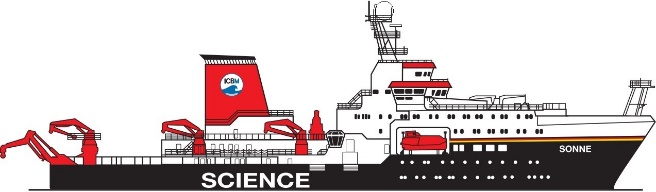 Forschungsschiff SONNEReisen Nr. SOXX – SOXXdd. mm. yyyy – dd. mm. yyyyHierExpeditionssymbol, -stempeleinfügen,falls vorhandenProjekttitel, Akronym(z.B. Fluidaustritte vor Chile und im Golf von Mexiko)Herausgeber:Institut für Geologie Universität HamburgLeitstelle Deutsche Forschungsschiffehttp://www.ldf.uni-hamburg.deGefördert durch: Bundesministerium für Bildung und Forschung (BMBF)ISSN 2364-3692Forschungsschiff / Research VesselSONNEReisen Nr. SOXX – SOXX / Cruises No. SOXX - SOXXdd. mm. yyyy – dd. mm. yyyyHierExpeditionssymbol, -stempeleinfügen,falls vorhandenProjekttitel, AkronymProject title, AcronymHerausgeber / Editor:Institut für Geologie Universität HamburgLeitstelle Deutsche Forschungsschiffehttp://www.ldf.uni-hamburg.deGefördert durch / Sponsored by:Bundesministerium für Bildung und Forschung (BMBF)ISSN 2364-3692Fahrtleitung 1	Telefon: 	  	 	Telefax: 	  		e-mail: 	 Fahrtleitung 2	Telefon: 	  		Telefax: 	  		E-Mail:	 Fahrtleitung 3	Telefon: 	   	 	Telefax: 	  		E-Mail:	 Leitstelle 	Deutsche Forschungsschiffe	Telefon:	+49 40 42838-3640Institut für Geologie	Telefax:	+49 40 4273-10063Universität Hamburg	E-Mail:	leitstelle.ldf@uni-hamburg.de Bundesstraße 55                            	http:	www.ldf.uni-hamburg.de  D-20146 HamburgReederei	Briese	Telefon:	+49 491 92520 160Briese Schiffahrts GmbH & Co. KG 	Telefax 	+49 491 92520 169Research | Forschungsschifffahrt	E-Mail: 	research@briese.deHafenstraße 12 (Haus Singapore)	http:	www.briese-research.de   
D-26789 Leer	 Projektträger Jülich	Telefon:	+49-381 20356-291System Erde - Meeresforschung	E-Mail:	ptj-mgs@fz-juelich.de Schweriner Straße 44	http: 	www.ptj.de/rostock  D-18069 RostockGPF-Geschäftsstelle Gutachterpanel Forschungsschiffe (GPF) 	E-Mail:	gpf@dfg.de 
c/o Deutsche Forschungsgemeinschaft 
Kennedyallee 40 
D-53175 Bonndd. mm. yyyy – dd. mm. yyyyProjekttitel, AkronymProject title, AcronymFahrt / Cruise SOXX	dd.mm.yyyy – dd.mm.yyyy	Von Hafen (Land) – nach Hafen (Land)	Fahrtleitung / Chief Scientist: XXFahrt / Cruise SOXX	dd.mm.yyyy – dd.mm.yyyy	Von Hafen (Land) – nach Hafen (Land)	Fahrtleitung / Chief Scientist: XXFahrt / Cruise SOXX	dd.mm.yyyy – dd.mm.yyyy	Von Hafen (Land) – nach Hafen (Land)	Fahrtleitung / Chief Scientist: XXKoordination / Coordination	Leitstelle Deutsche Forschungsschiffe	German Research Fleet Coordination Centre	Kapitän / Master SONNE	SOXX	SOXX			Abbildung einfügenAbb. 1	Geplante Fahrtrouten und Arbeitsgebiete der SONNE Expeditionen SOXX – SOXX.Fig. 1	Planned cruise tracks and working areas of SONNE cruises SOXX - SOXX.Abb. XX	Das Arbeitsgebiet ..Fig. XX	The working area of cruise… 	Tage/daysAuslaufen von Hafen (Land) am dd.mm.yyyyDeparture from Port (Country) dd.mm.yyyyTransit zum Arbeitsgebiet / Transit to working area	XXXX	XXXX	 XX	XXXXTransit zum Hafen XX	XXTransit to port XX	Total	XXEinlaufen in Hafen (Land) am dd.mm.yyyyArrival in Port (Country) dd.mm.yyyyAbb. XX	Das Arbeitsgebiet ..Fig. XX	The working area of cruise… 	Tage/daysAuslaufen von Hafen (Land) am dd.mm.yyyyDeparture from Port (Country) dd.mm.yyyyTransit zum Arbeitsgebiet / Transit to working area	XXXX	XXXX	 XX	XXXXTransit zum Hafen XX	XXTransit to port XX	Total	XXEinlaufen in Hafen (Land) am dd.mm.yyyyArrival in Port (Country) dd.mm.yyyyAbb. XX	Das Arbeitsgebiet ..Fig. XX	The working area of cruise… 	Tage/daysAuslaufen von Hafen (Land) am dd.mm.yyyyDeparture from Port (Country) dd.mm.yyyyTransit zum Arbeitsgebiet / Transit to working area	XXXX	XXXX	 XX	XXXXTransit zum Hafen XX	XXTransit to port XX	Total	XXEinlaufen in Hafen (Land) am dd.mm.yyyyArrival in Port (Country) dd.mm.yyyyDWDDeutscher WetterdienstSeeschifffahrtsberatungBernhard-Nocht-Straße 7620359 Hamburg / Germanywww.dwd.deWeitere…..Research VesselSONNECruises No. SOXX – SOXXdd. mm. yyyy – dd. mm. yyyyHierExpeditionssymbol, -stempeleinfügen,falls vorhandenProject title, AcronymEditor:Institut für Geologie Universität HamburgLeitstelle Deutsche Forschungsschiffehttp://www.ldf.uni-hamburg.deSponsored by:Bundesministerium für Bildung und Forschung (BMBF)ISSN 2364-3692Anschriften / AddressesForschungsschiff / Research Vessel SONNEVessel’s general email addresssonne@sonne.briese-research.deCrew’s direct email addressn.name@sonne.briese-research.deScientific general email addresschiefscientist@sonne.briese-research.deScientific direct email addressn.name@sonne.briese-research.deEach cruise participant will receive an e-mail address composed of the first letter of his first name and the full last name.Günther Tietjen, for example, will receive the address:g.tietjen@sonne.briese-research.de
Notation on VSAT service availability will be done by ship’s management team / system operator.Data exchange ship/shore : on VSAT continuously / none VSAT every 15 minutesMaximum attachment size: on VSAT no limits / none VSAT 50 kB, extendable on requestThe system operator on board is responsible for the administration of all email addressesPhone BridgeVSAT	+47 224 09509Phone BridgeFBB 500 (Backup)	+870 773 925 590Phone BridgeGSM-mobile (in port only)+49 171 410 297 7SONNE Reisen / SONNE Cruises SOXX - SOXXWissenschaftliches Programm  
Scientific ProgrammeFahrt / Cruise SOXXÜbersicht (deutsch)Schriftart: Times New Roman 12Die Übersicht/Synopsis bitte klar und allgemeinverständlich formulieren!!Fahrt SOXXFahrt SOXXFahrt SOXXSynopsis (englisch)Schriftart: Times New Roman  kursiv12Cruise SOXXCruise SOXXCruise SOXXVon / From Hafen / Port – Nach / To Hafen / PortFahrt / Cruise SOXXWissenschaftliches ProgrammScientific ProgrammeArbeitsprogrammWork ProgrammeZeitplan / ScheduleFahrt / Cruise SOXXVon / From Hafen / Port – Nach / To Hafen / PortFahrt / Cruise SOXXWissenschaftliches ProgrammScientific ProgrammeArbeitsprogrammWork ProgrammeZeitplan / ScheduleFahrt / Cruise SOXXVon / From Hafen / Port – Nach / To Hafen / PortFahrt / Cruise SOXXWissenschaftliches ProgrammScientific ProgrammeArbeitsprogrammWork ProgrammeZeitplan / ScheduleFahrt / Cruise SOXXBeteiligte Institutionen / Participating InstitutionsDas Forschungsschiff / Research Vessel SONNEDas Forschungsschiff „SONNE“ dient der weltweiten, grundlagenbezogenen Meeresforschung Deutschlands und der Zusammenarbeit mit anderen Staaten auf diesem Gebiet.FS „SONNE“ ist Eigentum der Bundesrepublik Deutschland, vertreten durch das Bundesministerium für Bildung und Forschung (BMBF), das 90% des Baus und die Betriebskosten finanziert. Die norddeutschen Küstenländer trugen zu 10% zu den Baukosten bei.Dem Begutachtungspanel Forschungsschiffe (GPF) obliegt die Begutachtung der wissenschaftlichen Fahrtanträge. Nach positiver Begutachtung können diese in die Fahrtplanung aufgenommen werden.Die Leitstelle Deutsche Forschungsschiffe (LDF) der Universität Hamburg ist für die wissenschaftlich-technische, logistische und finanzielle Vorbereitung, Abwicklung und Betreuung des Schiffsbetriebes zuständig. Einerseits arbeitet die LDF partnerschaftlich mit der Fahrtleitung zusammen, andererseits ist sie Partner der Reederei Briese Schiffahrts GmbH & Co. KG. Die Finanzadministration im Rahmen der Bereederung erfolgt durch den Projektträger Jülich (PtJ).Die an der Organisation des Schiffsbetriebes beteiligten Institutionen sind einem Beirat  rechenschaftspflichtig.The research vessel “SONNE” is used for German world-wide marine scientific research and the cooperation with other nations in this field.R/V “SONNE” is owned by the Federal       Republic of Germany, represented by the Ministry of Education and Research (BMBF), which financed 90 % of the construction of the vessel and its running costs. The North German coastal states contributed 10 % to the building costs.The Review Panel German Research Vessels (GPF) reviews the scientific cruise proposals. GPF-approved Projects are suspect to enter the cruise schedule.The German Research Fleet Coordination Centre (LDF) at the University of Hamburg is responsible for the scientific-technical, logistical and financial preparation, handling and supervision of the vessel’s operation. On a partner-like basis the LDF cooperates with the chief scientists and the managing owner Briese Schiffahrts GmbH & Co. KG. The finanzial administration of the ships operation is carried out by the POroject Management Jülich (PtJ).The institutions involved in the vessel’s operation are monitored by an advisory board.